ŚWIATOWY DZIEŃ RZUCANIA PALENIA19 LISTOPADA 2020 ROK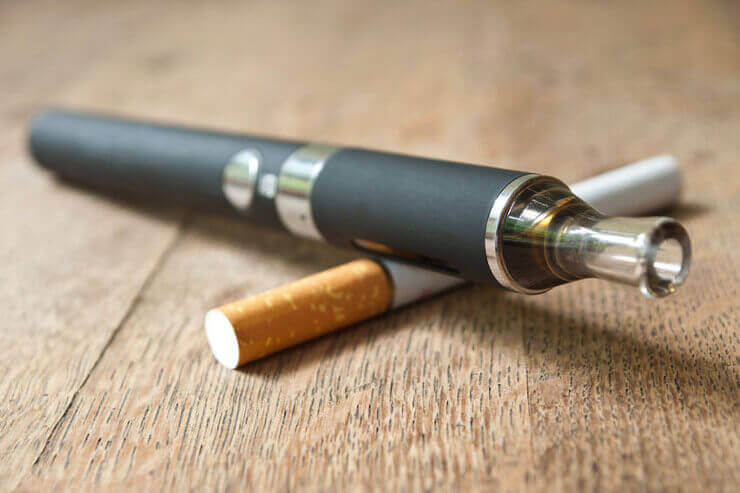 Corocznie w trzeci czwartek listopada obchodzony jest Światowy Dzień Rzucania Palenia. Polska jest krajem, w którym palenia tytoniu od lat stanowi jedną z największych przyczyn utraty Zdrowia. Potencjalne zagrożenie związane z
elektronicznymi papierosami.E-papierosy oraz tytoń podgrzewany postrzegane są jako mniej szkodliwe, dlatego młodym ludziom wydają się one szczególnie atrakcyjne. Pozwalają one ukryć młodzieży nawyk palenia. Tym samym eliminują istotny czynnik chroniący przed sięganiem po papierosy, jakim jest strach przed wykryciem nałogu przez rodziców. Dlatego też w łatwy sposób otwierają furtkę do palenia papierosów w przyszłości. W Polsce e-papierosy istnieją już od 13 lat, jednak ich prawdziwa ekspansja na naszym rynku nastąpiła w latach 2008-2009. W tym okresie powstało najwięcej firm handlującymi tymi produktami, a za tym nastąpił lawinowy wzrost liczby użytkowników papierosów elektronicznych. Światowa Organizacja Zdrowia (WHO) alarmuje, iż właśnie w latach 2008-2012 w krajach Ameryki Płn., UE i Korei Płd. co najmniej dwukrotnie zwiększyła się liczba osób dorosłych używających tych produktów. Od 2011 roku aż sześciokrotnie wzrosła liczba polskich uczniów, którzy próbowali e-papierosa. Młodzież nie zdaje sobie sprawy, że e-papierosy tak samo jak tradycyjne papierosy uzależniają i wpływają negatywnie na zdrowie. Istnieją również dowody na to, że młodzi ludzie, którzy używają e-papierosów, mogą częściej palić papierosy w przyszłości. Istnieją udokumentowane przypadki zatruć płynem z e-papierosów wśród dzieci oraz osób dorosłych. Ważna jest zatem wiedza na temat zagrożeń związanych z e-papierosami. Wszystkie e-papierosy mają wysoką zawartość nikotyny. Według producenta pojedyncza kapsułka JUUL zawiera tyle samo nikotyny, co paczka 20 zwykłych papierosów. Produkt jest dostępny tylko w wysokich stężeniach nikotyny, co może powodować u niektórych nastolatków szybki rozwój uzależnienia. Nadal więc potrzebne są działania prowadzące do ograniczenia palenia tytoniu – przede wszystkim działania edukacyjno-informacyjne w postaci kampanii społecznych/medialnych oraz akcji prozdrowotnych. Szczególnie ważna jest edukacja dzieci i młodzieży, aby wyeliminować lub opóźnić. Choć ostrzeżenia „Palenie zabija” widoczne jest na każdej paczce papierosów, informacja ta – z racji swojej powszechności – szybko traci swój wydźwięk. Jak się jednak okazuje, dość skuteczne są „odstraszacze” graficzne – na przykład zdjęcia, nieraz makabryczne, zniszczonych organów wewnętrznych skutecznie zniechęcają młodzież do sięgania po papierosy oraz zwiększają liczbę palaczy, którzy decydują się zerwać z nałogiem. W wielu krajach – również w Polsce – wprowadza się współcześnie zakazy palenia w miejscach publicznych. Niestety, jak wskazuje badanie CBOS-u, zmiany te nie wpłynęły na zmniejszenie liczby palaczy. Zakazy odgórne ogrywają zwykle niewielką rolę – znacznie lepiej działa bowiem motywacja wewnętrzna, którą każdy powinien odnaleźć w sobie. Każdy palący, czyli co trzeci Polak. Źródło:GIS